钱院学辅技术小组公开课推荐你在电脑上访问本站内容，效果更佳！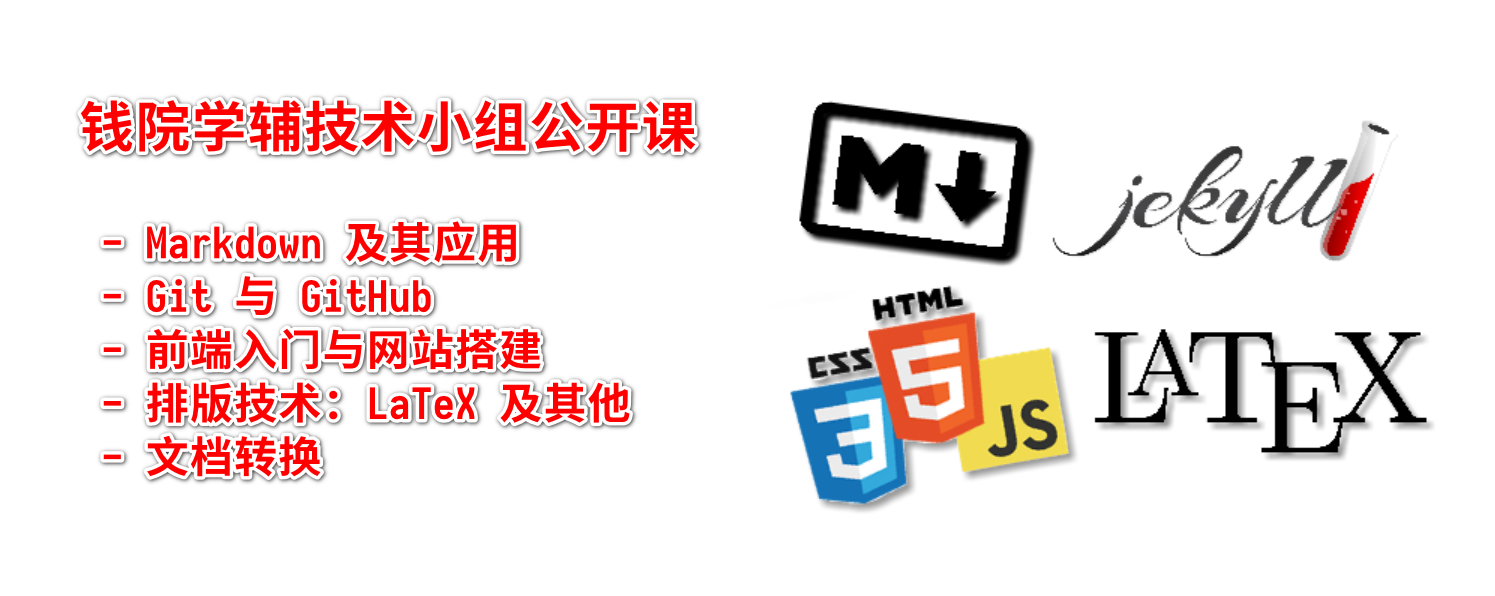 slogan本仓库是西安交大钱院学辅技术小组的公开课程资料区。课程分七「周」，每一「周」所花时间可以小于一周。本课程资料的作者是黑山雁。本份公开课从 Markdown 文档格式开始，延伸至前端技术、排版技术、开源协作三大技术板块（前两者为主，开源协作只是媒介）。内容由浅入深，各部分衔接紧密，适宜计算机小白自学入门。内容一览点击以下链接，即可跳转到对应内容。第一周：从 Markdown 开始第二周：Git 与 GitHub第三周：前端初步第四周：搭建网站第五周：正确排版入门第六周：精通 LaTeX第七周：最后一课（文档转换）相关注记作者本人认为课程中还有很多问题，可惜难以在短时间内全部校正，因此请读者多留心眼。考虑到本课程受众面不宽，本课程将不录制专门的视频，只为个别内容、操作录制短小的视频片段。所有课程资料以 CC BY-SA 4.0 授权，请在合规前提下任意取用内容。